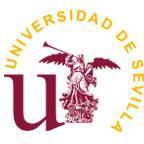 Secretaría General de Investigación e Innovación.Consejería de Universidades, Investigación e Innovación. Junta de AndalucíaD./Dª _________________________________________ investigador/a principal del proyecto con título: “______________________________________________ ". (Ref.: ProyExcel_________), solicita la inclusión en el equipo colaborador del investigador ________________________con DNI: ____________Justificación de la solicitud de alta en el equipo colaborador:Fdo.:	Fdo.:Investigador Pricipal	Nuevo investigadorV.º B.º Representante legal de la Universidad de Sevilla